Специальное предложение 
ПО БРОНИРОВАНИЮ ГОСТИНИЦ X Юбилейная Летняя международная встреча специалистов индустрии развлечений в Санкт-Петербурге13 Июля — 15 Июля 2022 ООО «ЛУНАС» является официальным партнером по размещению участников и посетителей X Юбилейной Летней международной встречи специалистов индустрии развлечений, которая пройдет с 13 Июля по 15 Июля 2022, в Санкт-Петербурге.  К ВАШИМ УСЛУГАМ:Широкий выбор отелей по самым выгодным ценам, гарантированные блоки мест;Оформление туристических приглашений и приглашений для получения деловых виз;Оформление отчетных (бухгалтерских) документов, с учетом ваших пожеланий;Организация экскурсионных программ;Заказ трансфера (группового/индивидуального), такси;Индивидуальный подход к каждому клиенту;Авиа и ж/д- билеты;Отсутствие сервисных сборов, комиссий и других скрытых платежей. 100% гарантия качества работ на всех этапах подготовки и организации поездки.Для бронирования номера необходимо позвонить по номеру + 7 499 553 06 38
 и назвать кодовое слово «РАППА СПБ»При бронировании по специальному тарифу необходима предоплата.Под запрос мы забронируем Вам любую гостиницу со скидкой. Звоните! Наши контакты:
E-mail: info@lunas.moscowТел.:  +7 (499) 553-06-38, +7 (800) 775-14-62 (звонок бесплатный)
Viber/Telegram: + 7 (977) 279 98 36 Web: https://lunas.group/ Апартаменты We&I 4*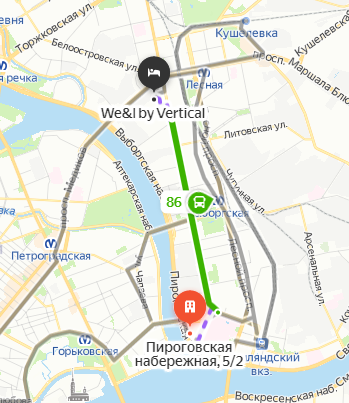 Адрес: м. Лесная  Большой Сампсониевский проспект, 74к2Расстояние до места проведения:30 мин. общественным транспортомПлощадь номера 16 кв. м. Яркий дизайн и сверхудобное зонирование 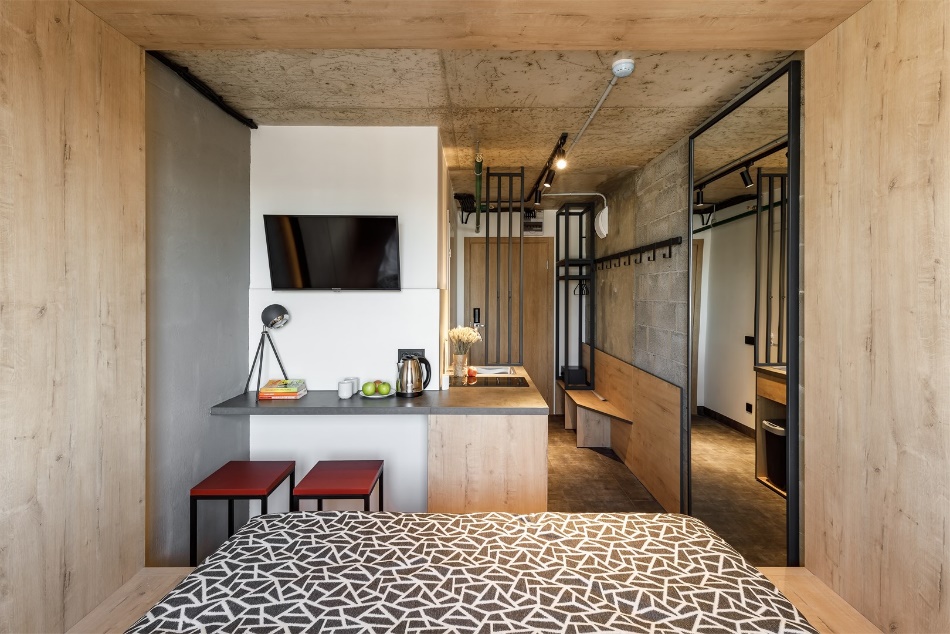 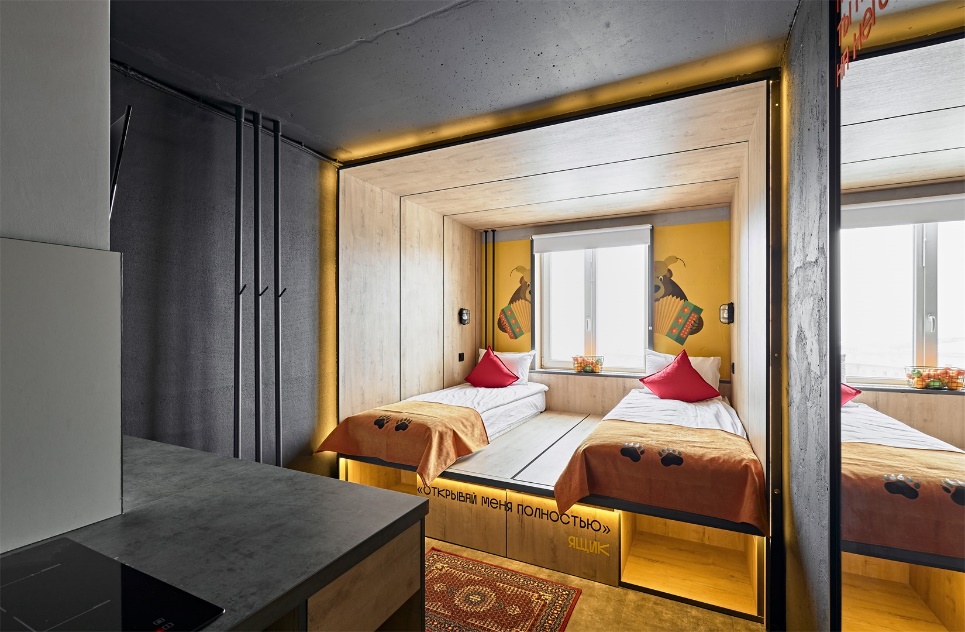                                                        Полюстрово 3*
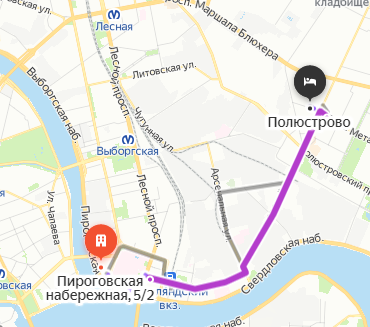 Адрес: 
Санкт-Петербург, пр. Металлистов, 115, лит. А 
Расстояние до места проведения:30 мин. общественным транспортом  
Площадь номера 20 кв. м.Уютный номер для 1-2 человек с двуспальной (180х200 см) или двумя односпальными кроватями (90х200 см) и ванной комнатой. Спальня с удобным ортопедическим матрасом, гипоаллергенными подушками и воздушным одеялом для комфортного сна и отдыха.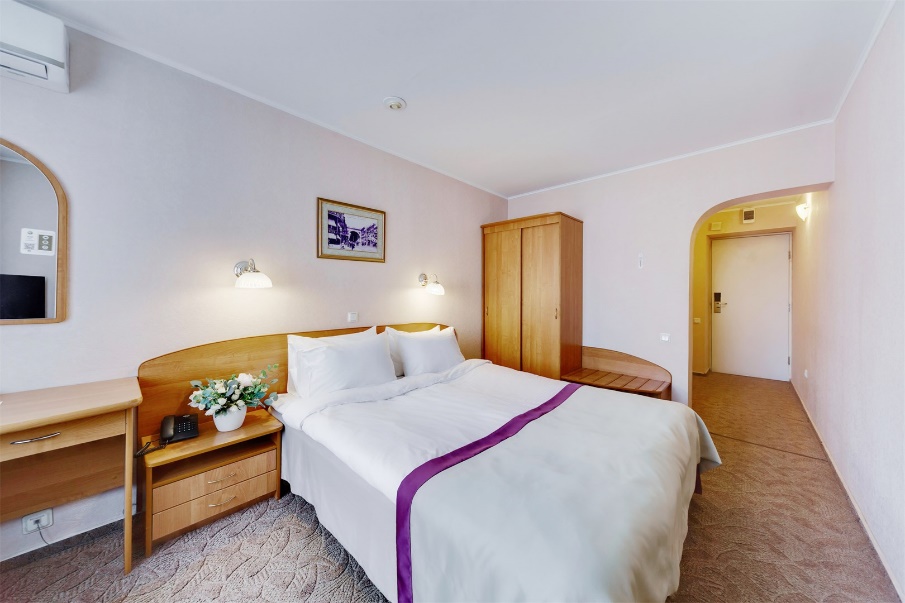 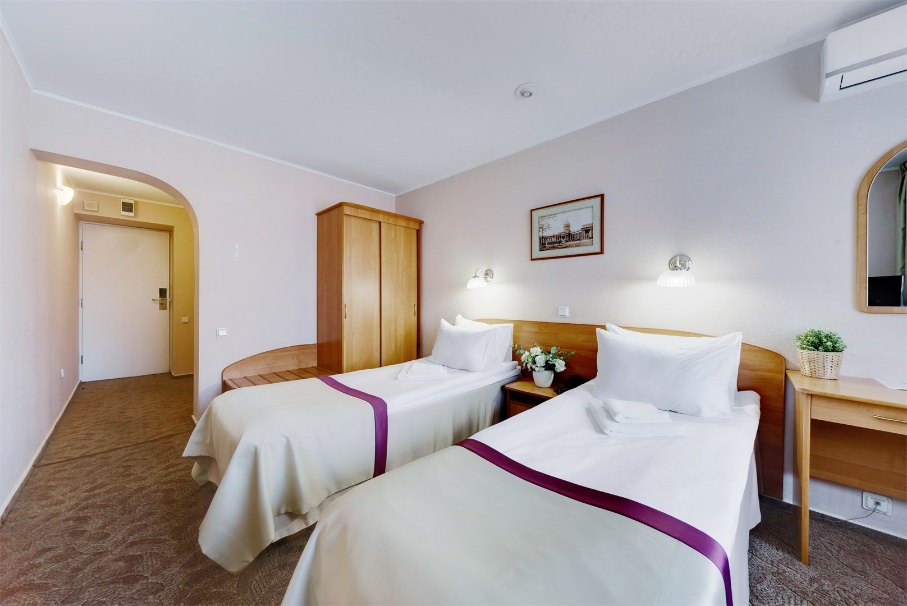 Park Inn by Radisson Pribaltiyskaya 4*
Адрес: м. Приморская
Санкт-Петербург, у. Кораблестроителей, 14  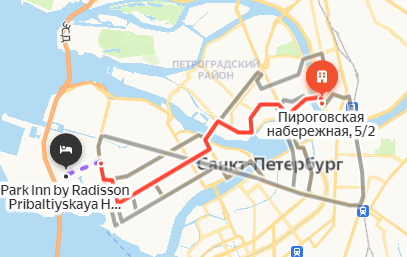 
Расстояние до места проведения:50 мин. общественным транспортом  
Площадь номера 24 кв. м.Уютный номер для 1-2 человек с двуспальной или двумя односпальными кроватямиванной комнатой. 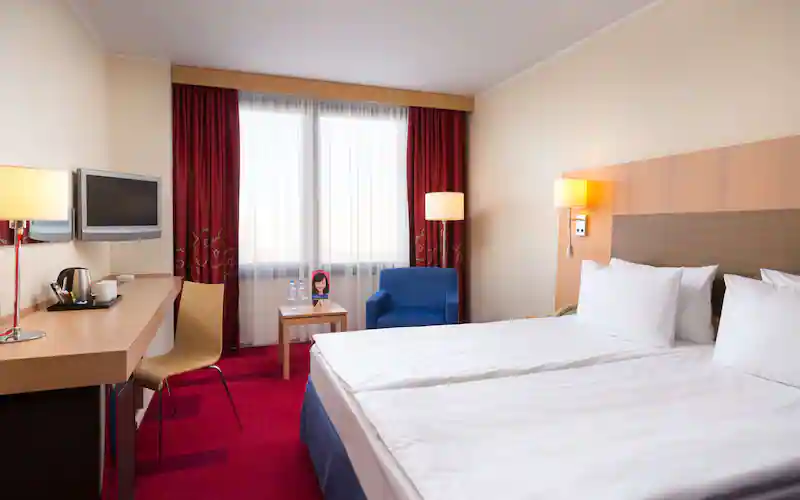 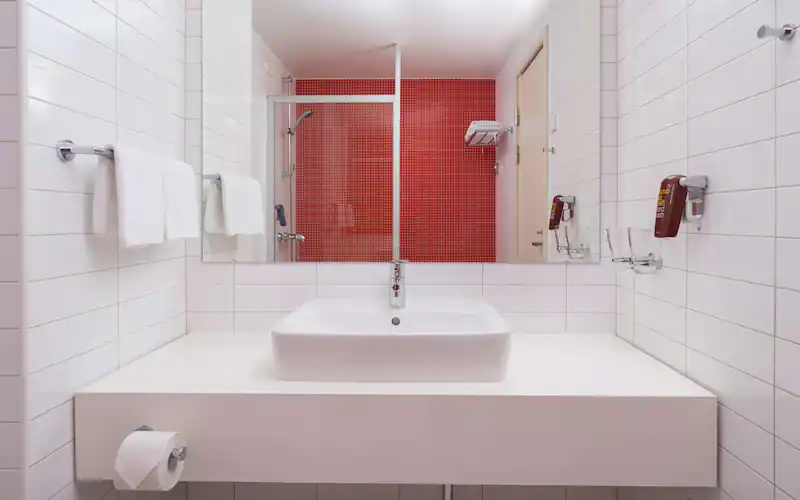 Park Inn by Radisson Nevsky 4*
Адрес: м. Маяковская
Санкт-Петербург, Гончарная ул., 4А  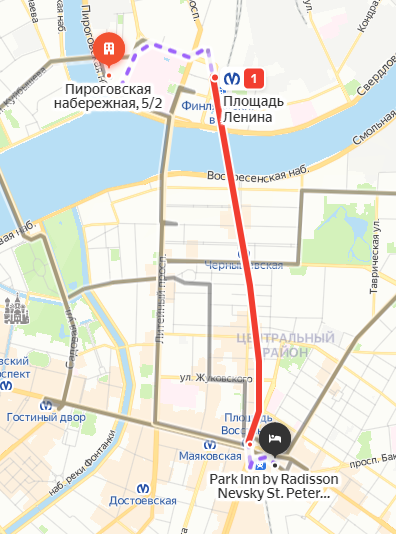 
Расстояние до места проведения:30 мин. общественным транспортом  
Площадь номера 24 кв. м.Уютный номер для 1-2 человек с двуспальной или двумя односпальными кроватямиванной комнатой. 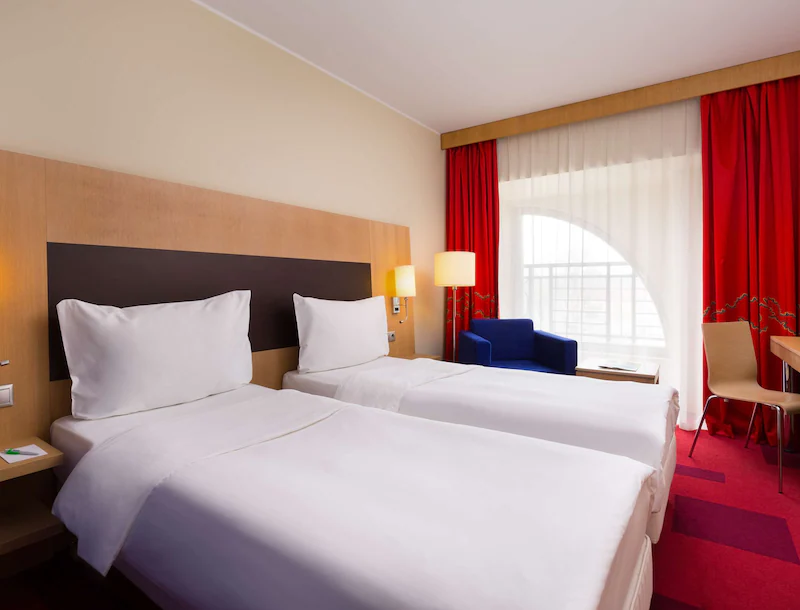 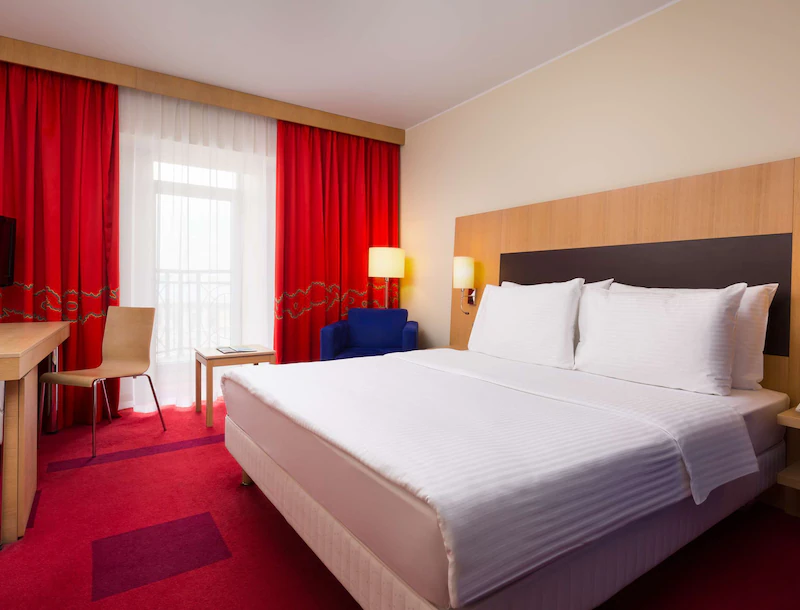 Holiday Inn Express St. Petersburg - Sadovaya 4*
Адрес: м. Садовая
Санкт-Петербург, Садовая ул., 62 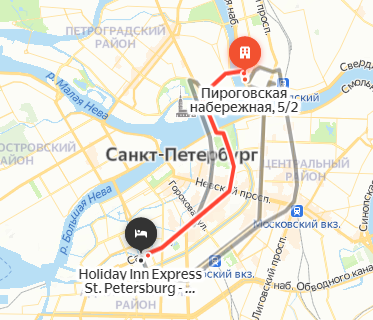 
Расстояние до места проведения:40 мин. общественным транспортом  Уютный номер для 1-2 человек с двуспальной или двумя односпальными кроватями,ванной комнатой. 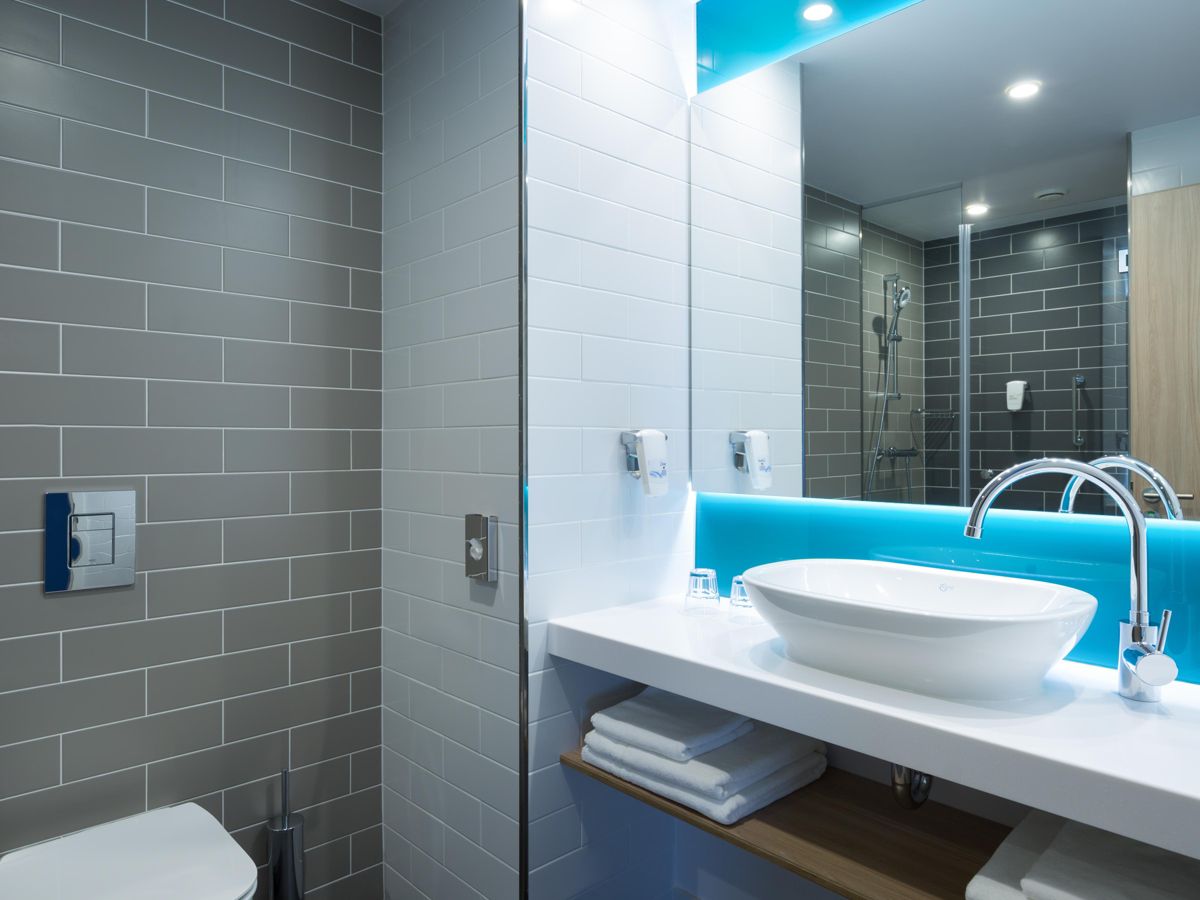 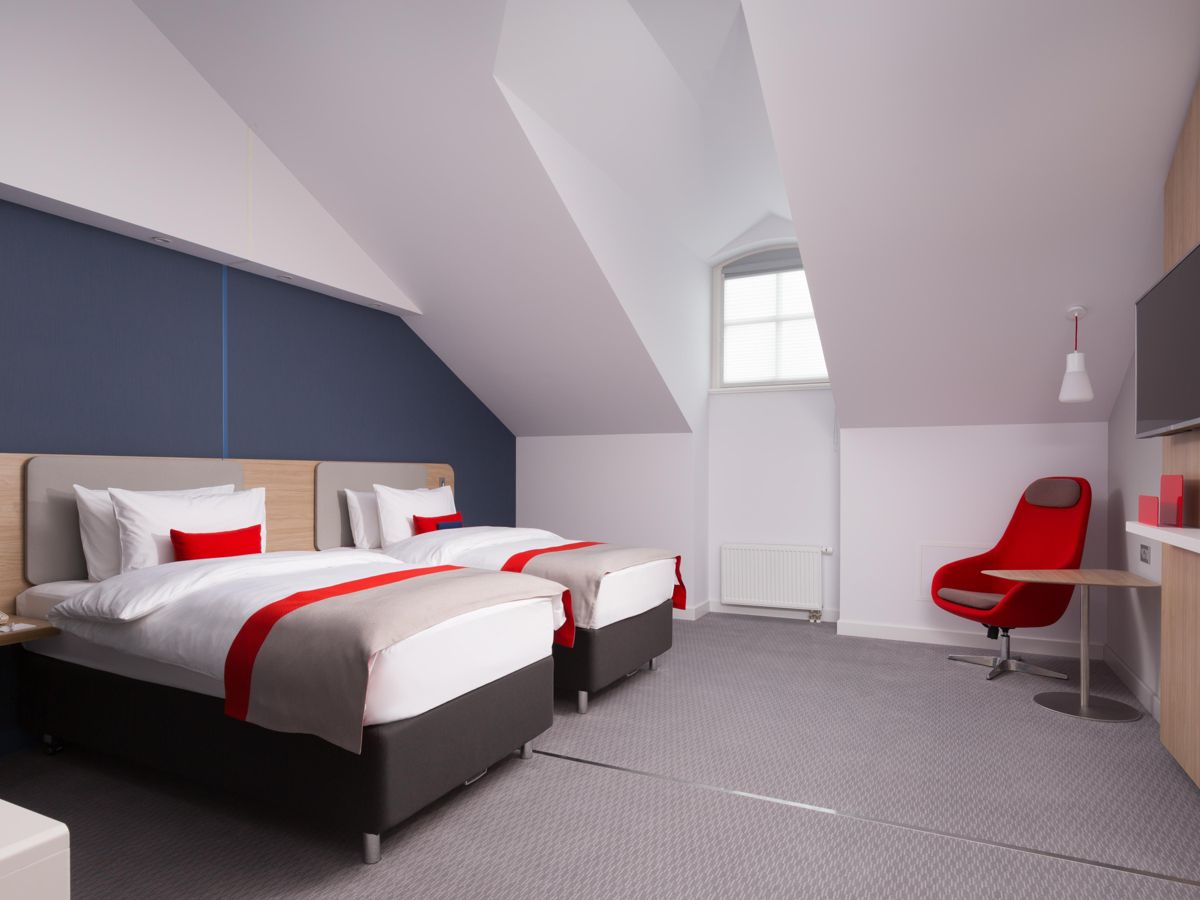 Категория номераСтоимость в сутки, За номер Двухместный/одноместный
 Динамичное ценообразование
Уточняйте специальный тариф 
по телефону + 7 499 553 06 38 Скидка 15 % Категория номераНЕВОЗВРАТНЫЙ ТАРИФ Стоимость в сутки, за номер Стандартный тариф Стоимость в сутки, за номерОдноместный номер с завтраком                          3600                     3900Двухместный номер с завтраком   41004400Трехместный номер с завтраком 49005100Одноместный номер без завтрака 3100 3500 Двухместный номер без завтрака31003700Трехместный номер без завтрака36003900Категория номераСтандартный тариф Стоимость в сутки, за номерОдноместный номер с завтраком                     4700    Двухместный номер с завтраком  5500Категория номераСтандартный тариф Стоимость в сутки, за номерОдноместный номер с завтраком                    6100Двухместный номер с завтраком                     6800Категория номераСтандартный тариф Стоимость в сутки, за номерОдноместный номер с завтраком                   5800 Двухместный номер с завтраком                    6100Трехместный номер с завтраком                  7500